        [ а р а р                                   ПОСТАНОВЛЕНИЕ                 «02» ноябрь  2021 й.                     № 84                    «02» ноября  2021  г.О внесении изменений в постановление администрации сельского поселения Урнякский  сельсовет муниципального района Чекмагушевский район Республики Башкортостан от 26  декабря  2019года   № 99 «О порядке администрирования доходов бюджета сельского поселения Урнякский сельсовет муниципального района Чекмагушевский район Республики Башкортостан»            В целях реализации положений статьи 160.1 Бюджетного кодекса Российской Федерации,    администрация сельского поселения Урнякский  сельсовет муниципального района Чекмагушевский район Республики Башкортостан постановляет:         1.  Приложение №1 к «Порядку администрирования доходов бюджета сельского поселения  Урнякский  сельсовет муниципального района Чекмагушевский район Республики Башкортостан администрацией сельского поселения Урнякский сельсовет муниципального района Чекмагушевский район Республики Башкортостан», утвержденного    постановлением  администрации сельского поселения Урнякский сельсовет муниципального района Чекмагушевский район Республики Башкортостан  от 26 декабря 2019 года № 99  «О порядке администрирования доходов бюджета сельского поселения Урнякский сельсовет муниципального района  Чекмагушевский район Республики Башкортостан»  дополнить следующим  кодом бюджетной классификации:     2. Настоящее постановление  вступает в силу с даты  подписания.     3. Контроль за исполнением настоящего постановления оставляю за собой.           Глава сельского поселения                            Р.Д.ЗайнетдиноваБАШ[ОРТОСТАН  РЕСПУБЛИКА]ЫСА[МА{ОШ  РАЙОНЫ муниципаль районЫНЫ@  }РН^к  АУЫЛ СОВЕТЫ АУЫЛ  БИЛ^м^]Е  ХАКИМИ^ТЕ452218, }рн&к ауылы, Совет  урамы,2тел. (34796) 2-61-37, 2-61-48e-mail: 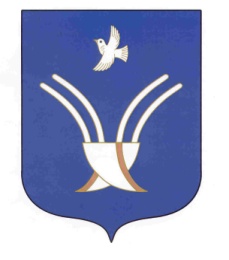 Администрация сельского поселенияУРНЯКСКИЙ сельсоветмуниципального района Чекмагушевский районРеспублики Башкортостан452218, с. Урняк, ул. Советская,2тел. (34796) 2-61-37, 2-61-48e-mail:                                        ОКПО 04281303       ОГРН 1090260000379       ИНН  0249007100                                       ОКПО 04281303       ОГРН 1090260000379       ИНН  0249007100                                       ОКПО 04281303       ОГРН 1090260000379       ИНН  0249007100Код бюджетной классификацииНаименование доходаОтветственный специалистОтветственный специалист79120229999107265150Прочие субсидии бюджетам сельских поселений на мероприятия по капитальному ремонту водонапорных башен (систем централизованного водоснабжения) на территории сельских поселений Республики БашкортостанПрочие субсидии бюджетам сельских поселений на мероприятия по капитальному ремонту водонапорных башен (систем централизованного водоснабжения) на территории сельских поселений Республики БашкортостанУправляющий делами Начальник- главный бухгалтер МКУ